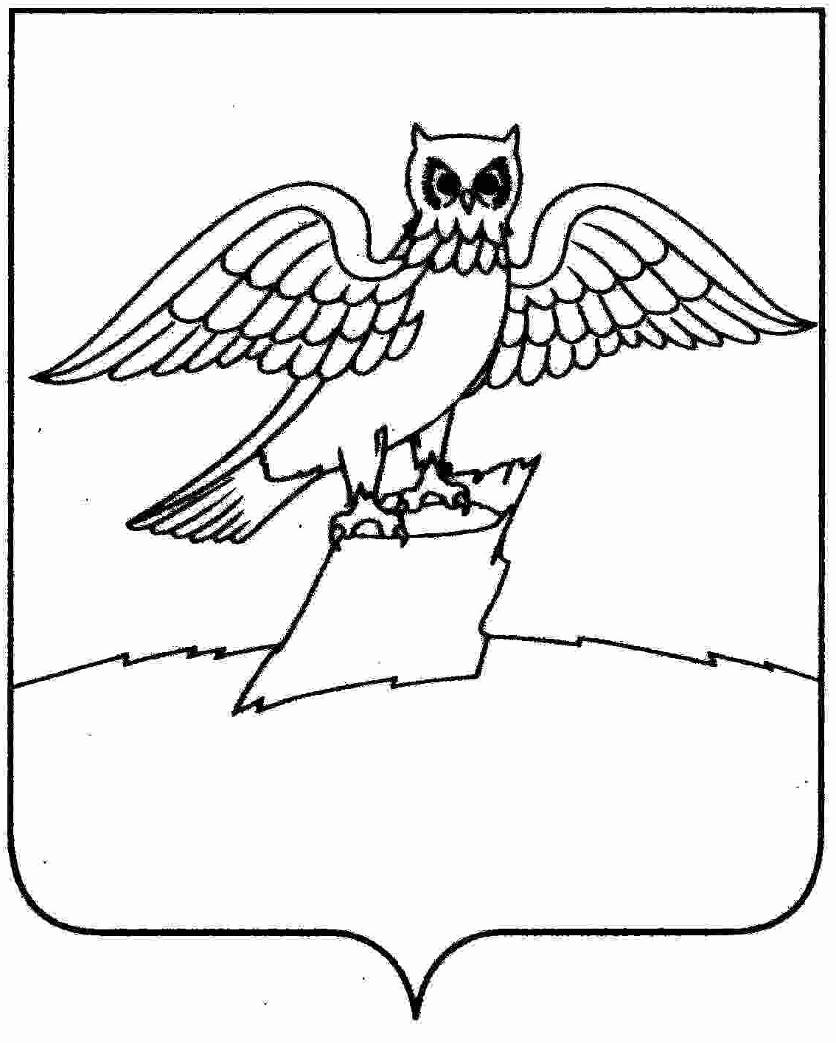 АДМИНИСТРАЦИЯ ГОРОДА КИРЖАЧКИРЖАЧСКОГО РАЙОНАП О С Т А Н О В Л Е Н И Е07.11.2018                                                                                                    №   1074       	В соответствии со ст.ст. 39.12, 39.13 Земельного кодекса Российской Федерации, ст. 3.3 Федерального закона от 25.10.2001 № 137-ФЗ «О введении в действие Земельного кодекса Российской Федерации»П О С Т А Н О В Л Я Ю:     1. Администрации города Киржач:    - организовать и провести открытый по составу участников и по форме подачи предложений аукцион на право заключения договора аренды на срок 3 года земельного участка из категории земель населенных пунктов, с кадастровым номером 33:02:010635:228, разрешенным использованием – обслуживание автотранспорта, общей площадью 2500 кв.м., местоположение: Владимирская обл., Киржачский район, МО город Киржач (городское поселение), г. Киржач, мкр. Красный Октябрь, ул. Метленкова, д. 16П. Утвердить начальную цену арендной платы в год в размере 254 000 рублей, шаг аукциона в размере 3% 7 620 рублей и сумму задатка в размере 25 400 рублей;- организовать и провести открытый по составу участников и по форме подачи предложений аукцион на право заключения договора аренды на срок 5 лет земельного участка из категории земель населенных пунктов, с кадастровым номером 33:02:010502:779, разрешенным использованием – под объекты складского хозяйства основного производства, общей площадью 764 кв.м., местоположение: Владимирская обл., Киржачский район, МО город Киржач (городское поселение), г. Киржач, ул. Наседкинская, д. 2м. Утвердить начальную цену арендной платы в год в размере 39 653 рубля, шаг аукциона в размере 3% 1 189,59 рублей и сумму задатка в размере 3 965,30 рублей.    2. Определить дату проведения аукционов – 14.12.2018 года.    3. Контроль за исполнением настоящего постановления оставляю за собой.    4. Настоящее постановление вступает в силу со дня его подписания.Глава администрации                                                                    Н.В. Скороспелова        Об организации аукционов